The City School
North Nazimabad Boys Campus
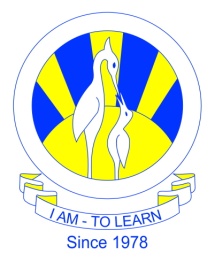 Date: 07-10-2016
Class: 9
Subject: Economics
Teacher: Arshi AqueelDo the Activity 3.6 on page 116.Revise the chapter Economic Systems and Money and Finance for upcoming test